„Spüre das Eigene – vertraue dem Gespürten und bringe den Mut auf es zu leben“ (Günter Funke)Ausbildung zum/r Lebens- und Sozialberater*in (LSB)oderzum/r Mentor*in für existenzanalytische, logotherapeutische und phänomenologische Beratung und BegleitungAusbildung:Diese Ausbildung ist für Personen geeignet, die Menschen in den unterschiedlichsten Situationen und Phasen ihres Lebens begleiten. Kranken- und Gesundheitspfleger*innen, Lehrer*innen, Erzieher*innen, Tageseltern, Mediziner*innen und Therapeuten*innen, Menschen, die in der Seelsorge arbeiten, usw. Die Aufgabe des/der Logotherapeuten/in ist es, Sinn-Entdeckungshilfe zu leisten. Diesem Auftrag kann sie/er nur gerecht werden, wenn man sich selbst der Fülle der Sinn-Möglichkeiten bewusst ist. Diese Seminarreihe lehrt uns, diese Fähigkeit anzuregen und Sinn wahrzunehmen. Nur ein sinnerfülltes Leben ist ein glückliches Leben. Lernen Sie die Sinn-Vitalität, die Sinn-Phantasie und die Sinn-Sensibilität zu wecken, zu stärken und zu bergen. Eröffnen Sie sich und Ihrem Klientel dadurch neue Wege, Leben erfüllt zu gestalten! Viktor E. Frankl legte mit der Logotherapie und Existenzanalyse die Grundlage für diese Art der Gesprächsführung und Beratung. Die wert- und lebensorientierte Anthropologie stellt die Würde, die Freiheit und die Verantwortung der Person in den Mittelpunkt und unterstützt und fördert den Willen zum Sinn.In Kleingruppen werden die Gesprächserfahrungen der Teilnehmer*innen reflektiert und begleitet. Teil A: Grundlagen der Logotherapie, Existenzanalyse und Lebensphänomenologie.Teil A umfasst 300 Ausbildungsstunden, die auf zwei Jahre (vorwiegend an Wochenenden, eventuell auch in den Ferien während der Woche) verteilt werden. Teil B: Weitere 6 Wochenenden im Anschluss innerhalb eines Jahres 
nähere Informationen auf Anfrage.Die Seminarreihe ist aufbauend, die verschiedenen Inhalte werden zunehmend vertieft und bilden einen Zusammenhang, der vor allem in der Reflexion und emotionalen Erarbeitung der eigenen Lebenserfahrung, verstehbar wird.Den Großteil der Wochenenden im Teil A wird Frau Dr.in Hadinger (weitere Informationen zur Person: siehe unten) lehren. Wir freuen uns anerkannte Gastreferenten zu fachspezifischen Themen einladen zu dürfen.Hauptreferenten im Teil B: 	Dr.in Boglarka Hadinger
Mag.a Christine Enzinger, 
Dipl.Päd BEd. Claudia Frauenlob 
und LSB – Team des Seminarbauernhofes Brunn-GutKosten: 	Entscheidungswochenende:	€ 250,-- 
2.–15. Wochenende: 		€ 280,-- (Gesamt: € 4.170,--) Termine: 	19. – 21. März 2021
23. – 25 April 2021 
04. – 06. Juni 2021
01. – 03. Oktober 2021
26. – 28. November 2021
21. – 23. Jänner 2022
04. – 06. März 2022
13. – 15. Mai 2022
16. – 18. September 2022
11. – 13 November 2022 Termine für 2023 werden noch bekanntgegeben. Seminarzeiten: 	Fr: 16:00 – 20:30 Uhr 
Sa: 09:00 – 18:30 Uhr 
So: 09:00 – 13:00 Uhr Anmeldung: 	bis 3.März 2021 Nähere Informationen und Anmeldung:  Claudia Frauenlob, brunngut@gmx.at Tel. 06212 7532 oder bei Alexandra Purwitzer 0650/7750108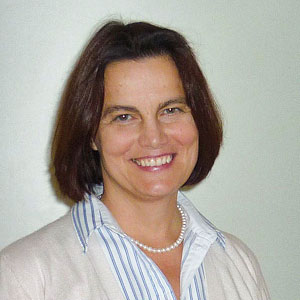 Hauptreferentin Teil A:
Dr.in Boglarka Hadinger Frau Dr.in Hadinger leitet das Institut für Logotherapie und Existenzanalyse in Tübingen und Wien. Sie ist Psychologin und Coach für die von ihr entwickelte ,„Logotherapeutische Persönlichkeitsentwicklung“, Viktor-Frankl-Preisträgerin, Dozentin an der Sigmund-Freud-Universität und Referentin im In– und Ausland.
Als Entwicklerin der logotherapeutischen Methodenseminare hat sich 
Dr.in Boglarka Hadinger mittlerweile international einen Namen gemacht.
Wir freuen uns sehr, dass sie unserer Einladung wieder gefolgt ist und erneut die Ausbildungsleitung übernimmt.